3GPP TSG-RAN WG2 Meeting #121bis-e	DRAFT R2-2304286Elbonia, 17 – 26 April 2023Agenda item:	6.7.1Source:	Nokia (Rapporteur)Title:	Offline [AT121bis-e][411] on Rel-17 Positioning Stage-2 CRsWID/SID:	NR_pos_enh-Core - Release 17Document for:	Discussion and Decision1	IntroductionThis document is the report of the following email discussion:[AT121bis-e][411][POS] Rel-17 positioning stage 2 CRs (Nokia)      Scope: Check the CRs from agenda item 6.7.1: R2-2302637 / R2-2302744 / R2-2302993 / R2-2304052 / R2-2304053 / R2-2304054.      Intended outcome: Report and agreed CRs (without CB if possible)      Deadline: Monday 2023-04-24 2359 UTCPhase 1 deadline of Thursday 2023-04-20 12:00 PM UTC for all company comments.Phase 2 deadline of Monday 2023-04-24 2359 UTC for final agreed CRs.This offline email discussion covers the following Rel-17 positioning stage-2 CRs submitted to RAN2#121bis-e under agenda item 6.7.1:R2-2302637	Miscellaneous corrections on 38.305	CATT	CR	Rel-17	38.305	17.4.0	0123	-	F	NR_pos_enh-CoreR2-2302744	Stage 2 procedure for deactivation of MG gap and PPW	Intel Corporation	draftCR	Rel-17	38.305	17.4.0	F	NR_pos_enh-CoreR2-2302993	Correction to UEPositioningAssistanceInformation	Huawei, HiSilicon	CR	Rel-17	38.305	17.4.0	0124	-	F	NR_pos_enh-CoreR2-2304052	Update of information transfer from gNB to LMF	Ericsson	CR	Rel-17	38.305	17.4.0	0125	-	F	NR_pos_enh-CoreR2-2304053	Measurements and Assistance Data Transfer	Nokia, Nokia Shanghai Bell	CR	Rel-17	38.305	17.4.0	0126	-	F	NR_pos_enh-CoreR2-2304054	Protection Level and Target Integrity Risk	Nokia, Nokia Shanghai Bell	CR	Rel-17	38.305	17.4.0	0127	-	F	NR_pos_enh-Core2	Contact PointsRespondents to the email discussion are kindly asked to fill in the following table.3	Discussion3.1	Miscellaneous corrections on 38.305CR in R2-2302637 [1] proposes two changes to TS 38.305:1) A clarification that the UE can request the activation of pre-configured measurement gaps for DL-TDOA positioning, which is currently missing in the specification, and 2) An editorial correction to fix an incorrect figure number reference in clause 8.9.3.3.1.The following shows the reason for change, summary of change and consequences if not approved from R2-2302637: Question 1: Do you agree with the two changes in the CR in R2-2302637? Please indicate in the Technical Arguments column any comments you may have. If you only partially or conditionally agree with the CR, please elaborate.Summary 1: All companies agree on the two changes in the CR in R2-2302637. One company identified an editorial issue that needs to be fixed.Rapporteur’s comment: Revise the CR in R2-2302637 to fix the typo in clause 8.9.3.3.1. Use parenthesis for step numbering for the step 1 referenced under step (2).Updated Summary 1: CR in R2-2302637 was revised in R2-2304516. There were no comments on the revised CR.Proposal 1: The CR0123r1 in “R2-2304516, Miscellaneous corrections on 38.305” can be agreed in principle.3.2	Stage 2 procedure for deactivation of MG gap and PPWCR in R2-2302744 [2] introduces two new procedures in TS 38.305 viz. Deactivation of Pre-configured Measurement Gap procedure and Deactivation of PRS Processing Window procedure.The following shows the reason for change, summary of change and consequences if not approved from R2-2302744: Question 2: Do you agree with the changes in the CR in R2-2302744? Please indicate in the Technical Arguments column any comments you may have. If you only partially or conditionally agree with the CR, please elaborate.Summary 2: There is majority support to go forward with the changes in the CR in R2-2302744, to have separate deactivation procedure for Pre-configured Measurement Gap and PRS processing window.Rapporteur’s comment: Revise the CR in R2-2302744 to take into account the comments from ZTE and Lenovo.Updated Summary 2: CR in R2-2302744 was revised in R2-2304463. There were no comments on the revised CR.Proposal 2: The CR0135 in “R2-2304463, Stage 2 procedure for deactivation of MG gap and PPW” can be agreed in principle.3.3	Correction to UEPositioningAssistanceInformationCR in R2-2302993 [3] updates the UE Positioning Assistance Information procedure to clarify that the timing error margin value for UE Tx TEGs is also reported in the RRC UE Positioning Assistance Info message but only one timing error margin value is reported in each instance of the message.The following shows the reason for change, summary of change and consequences if not approved from R2-2302993: Question 3: Do you agree with the changes in the CR in R2-2302993? Please indicate in the Technical Arguments column any comments you may have. If you only partially or conditionally agree with the CR, please elaborate.Summary 3: Two companies pointed out that RRC specification is clear that only one margin value can be included in the UE Positioning Assistance message. One company does not agree on the 2nd change. However, there is majority support to go forward with the changes in the CR in R2-2302993.Rapporteur’s comment: Rapporteur proposes to go forward with both changes in the CR in R2-2302993. No revisions needed for the CR in R2-2302993.Updated Summary 3: CR in R2-2302993 was revised in R2-2304540 to fix some issues and typos on the CR cover page.Proposal 3: The CR0124r1 in “R2-2304540, Correction to UEPositioningAssistanceInformation” can be agreed in principle.3.4	Update of information transfer from gNB to LMFCR in R2-2304052 [4]  proposes two changes to TS 38.305:1) Adds “SRS Transmission Status” to the table containing UE configuration data, that may be transferred from serving gNB to the LMF for Multi-RTT, UL-TDOA and UL-AoA positioning. This is to align TS 38.305 with TS 38.455.2) Corrects the UL information Delivery operation from the serving gNB to the LMF, for Multi-RTT, UL-TDOA and UL-AoA positioning to show that the POSITIONING INFORMATION UPDATE message provides an update in SRS transmission status rather than an indication that the SRS configuration has been released.The following shows the reason for change, summary of change and consequences if not approved from R2-2304052: Question 4: Do you agree with the two changes in the CR in R2-2304052? Please indicate in the Technical Arguments column any comments you may have. If you only partially or conditionally agree with the CR, please elaborate.Summary 4: There is majority support to go forward with the changes in the CR in R2-2304052. One company wondered if this CR should be handled in RAN3.Rapporteur’s comment: Rapporteur proposes to go forward with the changes in the CR in R2-2304052 and make a decision in RAN2. CR needs revision to address the duplicate descriptions in section 8.13.3.2.1.Updated Summary 4: CR in R2-2304052 was revised in R2-2304457. There were no comments on the revised CR.Proposal 4: The CR0125r1 in “R2-2304457, Update of information transfer from gNB to LMF” can be agreed in principle.3.5	Measurements and Assistance Data TransferCR in R2-2304053 [5] proposes the following changes to TS 38.305:1) Change 1: Clarifies that for UL-AoA positioning, either A-AoA or Z-AoA or both can be used.2) Changes 2 and 3: Updates step 2 of the LMF-initiated Location Information Transfer procedure, for both DL-AoD and DL-TDOA positioning, and generalize the measurements used as DL-AoD measurements and DL-TDOA measurements, instead of listing all individual measurements that are used.3) Change 4: Clarifies the Assistance Data Transfer procedure for Multi-RTT, DL-AoD and DL-TDOA positioning, the UE behaviour when the received TRP assistance data is not already stored in the UE.The following shows the reason for change, summary of change and consequences if not approved from R2-2304053: Question 5: Do you agree with the two changes in the CR in R2-2304053? Please indicate in the Technical Arguments column any comments you may have. If you only partially or conditionally agree with the CR, please elaborate.Summary 5: Two companies think the term “DL-AoD measurements” and “DL-TDOA measurements” is not clear. Two companies want to explicitly list the measurements in the DL-AoD and DL-TDOA procedure steps since they feel the mandatory and optional measurements are not clear. One company proposes to generalize the measurements in step 1 in clause 8.12.3.1.3.2 also and suggests checking if more places in the specification need similar changes. One company commented that handling of stored assistance data is up to UE implementation. Two companies suggested text improvements. Overall, 9 out 11 companies are OK to go forward with all changes in the CR in R2-2304053 but two companies agree to only partial changes in the CR in R2-2304053.Rapporteur’s comment: Rapporteur proposes to go forward with all the changes in the CR in R2-2304053. CR needs revision to change the sentence on handling of stored assistance data, as suggested by Ericsson. Discuss and decide whether to keep the mention of elevation angle or remove it. For next meeting, check if there are more similar changes needed to the specification as suggested by OPPO.Updated Summary 5: CR in R2-2304053 was revised in R2-2304494. There were no comments on the revised CR.Proposal 5: The CR0126r1 in “R2-2304494, Measurements and Assistance Data Transfer” can be agreed in principle.3.6	Protection Level and Target Integrity RiskCR in R2-2304054 [6] proposes the following changes to TS 38.305:1) Updates the definition of Protection Level a) by using the Bound term instead of Alert Limit (AL), b) simplifies the definition by removing the equation from the definition and c) corrects an error in the NOTE 2.2) Adds a definition for Target Integrity Risk (TIR).The following shows the reason for change, summary of change and consequences if not approved from R2-2304054: Question 6: Do you agree with the two changes in the CR in R2-2304054? Please indicate in the Technical Arguments column any comments you may have. If you only partially or conditionally agree with the CR, please elaborate.Summary 6: An overwhelming majority do not agree to changing the definition text for Protection Level. 4 out of 8 companies seem open to adding a definition for Target Integrity Risk and one suggested to add AL to the list of abbreviations. Two companies commented on the change to NOTE 2 but there is no majority to change the NOTE 2.Rapporteur’s comment: Keep the definition text for Protection Level as it is in the specification now. Rapporteur proposes to revise the CR in R2-2304054 to add the definition for Target Integrity Risk with the revision proposed by Swift and add the abbreviation for Alert Limit (AL) as suggested by CATT. We can revisit if a definition needs to be added for Alert Limit in the next meeting.Updated Summary 6: CR in R2-2304054 was revised in R2-2304495. There were no comments on the revised CR.Proposal 6: The CR0127r1 in “R2-2304495, Protection Level and Target Integrity Risk” can be agreed in principle.4	ConclusionFollowing are the proposals resulting from the email discussion “[AT121bis-e][411][POS] Rel-17 positioning stage 2 CRs (Nokia)” in RAN2#121bis-e :Proposal 1: The CR0123r1 in “R2-2304516, Miscellaneous corrections on 38.305” can be agreed in principle.Proposal 2: The CR0135 in “R2-2304463, Stage 2 procedure for deactivation of MG gap and PPW” can be agreed in principle.Proposal 3: The CR0124r1 in “R2-2304540, Correction to UEPositioningAssistanceInformation” can be agreed in principle.Proposal 4: The CR0125r1 in “R2-2304457, Update of information transfer from gNB to LMF” can be agreed in principle.Proposal 5: The CR0126r1 in “R2-2304494, Measurements and Assistance Data Transfer” can be agreed in principle.Proposal 6: The CR0127r1 in “R2-2304495, Protection Level and Target Integrity Risk” can be agreed in principle.CompanyNameEmail AddressNokia (Rapporteur)Mani Thyagarajanmani.thyagarajan@nokia.comSwift NavigationGrant Hauslergrant@swiftnav.comHuawei, HiSiliconYinghao Guoyinghaoguo@huawei.comZTEYu Panpan.yu24@zte.com.cnOPPOYang Liuliuyangbj@oppo.comCATTJianxiang Lilijianxiang@catt.cnvivoXiang Panpanxiang@vivo.comIntelYi GuoYi.guo@intel.comLenovoHyung-Nam Choihchoi5@lenovo.comXiaomiXiaolong Lilixiaolong1@xiaomi.comLGJonggil Namjonggil.nam@lge.comReason for change:1. For DL-TDOA positioning, UE can request to activate pre-configured measurement gaps, which is missed in the current spec.2. Wrong figure number in section 8.9.3.3.1.Summary of change:1. Add the sentence “The UE may also request to activate pre-configured measurement gaps as described in clause 7.7.2.” in section 8.12.1.2. Modify the figure number 8.9.3.3-1 as 8.9.3.3.1-1.Consequences if not approved:The stage 2 description is unclear.Answers to Question 1Answers to Question 1Answers to Question 1CompanyYes/NoTechnical ArgumentsHuawei, HiSiliconYesOK to have, but not quite essentialZTEYesMulti-RTT and DL-AoD have the missing sentence, DL-TDOA should be sameOPPOYesCATT(proponent)YesThe first correction makes the stage 2 description of DL-TDOA complete.The second one corrects a typo error.vivoYesIntelYesEricssonYesLenovoYes butIn clause 8.9.3.3.1 a further editorial issue can be fixed as well:In step (2) the digit “1” in “step 1” can be set in brackets, i.e. step “(1)”.XiaomiYesQualcommYesThe proposed sentence (Change 1) is already there in 8.10.1 (mRTT) and 8.11.1 (DL-AoD) and has been forgotten in 8.12.1 (DL-TDOA), as noted by ZTE. Although, this sentence in general may not be essential, the current spec can be misleading. LGYesNokiaYesAny comments on the revised CR?Any comments on the revised CR?CompanyCommentsReason for change:Currently for Pre-configured Measurement Gap (Clause 7.7) and Pre-configured PRS processing window (Clause 7.8), the procedure for deactivation is missing. In RAN2#121, RAN2 discussed whether a separate deactivation procedure should be added or we add deactivation together with activation procedure. Separate deactivation procedure is cleaner than combining the procedures. Therefore the CR is based on separate deactivation procedure. Summary of change:1 in 7.7 Add deactivation procedure for Pre-configured Measurement Gap. 2 in 7.8 Add deactivation procedure for PRS processing window. Consequences if not approved:Missing functional behaviour description in stage 2. Answers to Question 2Answers to Question 2Answers to Question 2CompanyYes/NoTechnical ArgumentsHuawei, HiSIliconYesOK to add the description to make it completeZTEYes Agree with the baseline, step 0 in PPW deactivation has a typo:[Intel] Ok to update. OPPOYesIt would be clearer to add separate deactivation procedures for pre-configured MG and PRS processing window.CATTYes with commentWe support to add separate deactivation procedure for Pre-configured Measurement Gap and PRS processing window. But few comments on the corrections:The deactivation related part should be removed. Take step 5a for example,5a.	If the UE requires measurement gaps for performing the requested location measurements, and the triggering condition for UL MAC CE as specified in TS 38.331 [14] is met, the UE sends UL MAC CE Positioning Measurement Gap Activation/Deactivation Request to the serving gNB and indicates the requested measurement gap configuration based on the ID configured in step 2.[Intel] it is MAC CE name. Would be good to keep it as it is. TS38.321 used same way, e.g. Upon the reception of the MAC CE for Positioning Measurement Gap Activation/Deactivation Command, the MAC entity shall:1>	if the Measurement Gap Activation/Deactivation Command MAC CE indicates the deactivation of a pre-configured positioning measurement gap:2>	deactivate the positioning measurement gap.1>	else if the Positioning Measurement Gap Activation/Deactivation Command MAC CE indicates the activation of a pre-configured measurement gap:2>	activate the positioning measurement gap and perform the procedure specified in clause 5.14.Activation related part should be removed in the added deactivation procedure for Pre-configured Measurement Gap and PRS processing window.[Intel]  it is to show, MG and PPW have been activated, and then network can deactivate it. Otherwise, it will be strange that network could deactivate it even it was not activated. The CR number is missed and the proposed change affects should include “Radio Access Network” in the coversheet.[Intel]  It is bis meeting, and therefore I used draft CR without CR number. The CR number will be added in next meeting when normal CR is required. Agree, “Radio Access Network” should be ticked. vivoYes with commentsFor step 2 in 7.7.2, we suppose the serving cell will deactivate all the MG. 2.	Based on the request from the UE in step 1a or the request from the LMF in step 1b, the serving gNB may send DL MAC CE Positioning Measurement Gap Activation/Deactivation Command .[Intel] So far, only a Positioning MG ID is contained in activation/deactivation MAC CE command, that means the network can only deactivate an activated MG at a time. IntelYesAdded my response to comments from companies. EricssonYesLooks reasonableLenovoSee commentsFurther improvements can be made:To 1)Title of Figure 7.7.2-2 should say “Pre-configured measurement gap deactivation procedure”.In step 0: It should say “A measurement gap has been activated …” since only one measurement gap can be activated.In step 1a: Instead of saying “…deactivate all the activated measurement gap(s)” it should better say “…deactivate the activated measurement gap containing the ID associated with the measurement gap”.[Intel] thanks, will update accordingly. To 2)Title of Figure 7.8.2-2 should say “Pre-configured PRS processing window deactivation procedure”.In step 2 a typo should be fixed. It should say “Based on the request from the LMF in step 1 …” and not step 2.[Intel] thanks, will update accordingly. XiaomiYesQualcommYesLGYesNokiaYesAny comments on the revised CR?Any comments on the revised CR?CompanyCommentsReason for change:Apart from the associate between the UL-SRS resources for positioning and the UE Tx TEG ID, the margin values can also be reported via Positioning Assitance Information message. This information should be added to clause 7.4.11.2 of TS 38.305.The reason is that the margin value for UE Tx TEG may affect the reporting of Positioning Assitance Information message. Since each message can only report a single margin value, multiple Positioning Assitance Information messages may be required for each reporting when there are different margin values for the UE Tx TEGs. Summary of change:Add in the UE Positioning Assistance Information procedure that the margin values for UE Tx TEGs can be reported, and each message can only report a single margin value. Consequences if not approved:The description for UEPositioningAssistanceInformation is incomplete.Answers to Question 3Answers to Question 3Answers to Question 3CompanyYes/NoTechnical ArgumentsHuawei, HiSiliconYesZTEYesOPPOYesOK to add the missing description.CATTYes for the first correctionWe are fine with the first correction, but the second change is not essential since it is clear in stage-3 RRC protocol.vivoYesIntelOkthe first “and” in the sentence should be deletedEricssonThe first and would be needed since it is association between two things; so and is needed there.[Intel] Aha, I see. Thx. XiaomiYesQualcommO.K.It seems there is a general trend to repeat almost everything in Stage 3 also in Stage 2…LGYesNokiaYesBut this is not an essential change in our opinion. RRC spec already has details that timing error margin value may be (optionally) signalled in the UEPA message and only one margin value can be included in the UEPA message. The following is in the RRC spec:“optionally include one ue-TxTEG-TimingErrorMarginValue for each UEPositioningAssistanceInfo message”Any other comments on the CR?Any other comments on the CR?CompanyCommentsLenovoA minor revision of the CR is needed to fix the following issues:Cover page: In “Reason for change” and “Clauses affected” the incorrect clause “7.4.11.2” should be corrected to “7.4.1.2”.On the 2nd change a typo in Assitance should be fixed (an “s” is missing):“For each UE Positioning Assistance Info message, only a single margin value can be reported.”Reason for change:Currently TS 38.305 mentions that gNB informs to LMF regarding the UE UL SRS configuration release. However, the stage3 TS 38.455 does not support such configuration release information from gNB to LMF. Hence, this needs to be corrected.However, TS 38.455 in v17.4.0 the below information has been added If the SRS Transmission Status IE is included in the POSITIONING INFORMATION UPDATE message and set to "stopped", the LMF shall consider that the SRS transmission has stopped.Summary of change:The information transfer from gNB to LMF has been updated to includeSRS Transmission Status and positioning information update from gNB to LMF has been corrected.Consequences if not approved:Incomplete and Incorrect specificationAnswers to Question 4Answers to Question 4Answers to Question 4CompanyYes/NoTechnical ArgumentsHuawei, HiSiiconYesOK to have since R3 has already agreed on thisZTEYesDuplicate descriptions in section 8.13.3.2.1:(3)	If a change has occurred in the UE SRS configuration during the UE SRS time duration requested at step 1, the gNB sends a POSITIONING INFORMATION UPDATE message to the LMF. This message contains, in the case of a change in UE SRS configuration parameters,the UE SRS configuration information for all cells with UE SRS configured, or an .OPPOYes with commentOK to align with RAN3 spec. For the change in 8.13.3.2.1, it seems to wrongly add “update in SRS transmission status” twice.CATTYesAn editorial error: it should be “End of Change” at the end.vivoYesAgree with ZTE on the duplication.IntelYesRAN3 related correction. Intention is ok. No strong opinion whether it should be corrected by RAN3. EricssonYes(Proponent)Since RAN2 is responsible for stage 2, it is reasonable for us to provide the correction too.XiaomiYesQualcommO.K.…with the typo fixed, as mentioned by ZTE.LGYesNokiaYesStep 3 in Section 8.13.3.2.1 seems to have redundant mention of “update in SRS transmission status”Any comments on the revised CR?Any comments on the revised CR?CompanyCommentsReason for change:Measurements related:For UL-AoA positioning, the measurements listed in Section 4.3.15 and Section 8.14.1 are not aligned. Also, in 4.3.15, it indicates that both A-AoA and Z-AoA must be used while in Table 8.14.2.2-1, azimuth and zenith (aka, elevation) angle of arrival is mentioned as an either or both possibilities.For DL-AoD positioning, in step 2 of the LMF-initiated Location Information Transfer procedure in 8.11.3.1.3.1, only the DL-PRS-RSRP measurement is mentioned. DL-PRS-RSRPP measurement is also possible as shown in Table 8.11.2.2-1, but it is not mentioned. For ease of specification maintenance it is better to generalize the measurement used in the procedure section (and keep the list of measurements in the information transfer tables), as it is done for multi-RTT Location Information Transfer procedure. For DL-TDOA positioning, in step 2 of the LMF-initiated Location Information Transfer procedure in 8.12.3.1.3.1, only DL RSTD and DL-PRS-RSRP measurements are mentioned but DL-PRS-RSRPP measurement is also possible as shown in Table 8.12.2.2-1, but it is not mentioned. For ease of specification maintenance it is better to generalize the measurement used in the procedure section (and keep the list of measurements in the information transfer tables), as it is done for multi-RTT Location Information Transfer procedure.Assistance Data Transfer for Multi-RTT, DL-AoD, DL-TDOA:In the Assistance Data Transfer procedure for Multi-RTT, DL-AoD and DL-TDOA positioning, UE behaviour is unclear when it receives assistance data for a TRP for which the UE has no stored assistance data.Summary of change:Section 4.3.15: Clarified that either A-AoA or Z-AoA or both can be used for UL-AoA positoning. Added UL-SRS-RSRP to align with Section 8.14.1. Clarified that zenith vertical angle is sometimes referred to as elevation.Section 8.11.3.1.3.1: Updated step 2 to generalize the measurements as DL-AoD measurements (since Table 8.11.2.2-1 has the specific measurements listed in it).Section 8.12.3.1.3.1: Updated step 2 to generalize the measurements as DL-TDOA measurements (since Table 8.12.2.2-1 has the specific measurements listed in it).In Sections 8.10.3.1.2.1, 8.11.3.1.2 and 8.12.3.1.2 clarified that the UE stores the assistance data for the TRP for which it does not have stored information but continues to maintain the stored assistance data for other TRPs for which it already has information stored in the UE.Consequences if not approved:Contradicting information remains in the specification about the angle measurement usage for UL-AoA positioningIncomplete and contradicting information remains in the specification about the measurements to be used for DL-AoD positioningIncomplete and contradicting information remains in the specification about the measurements to be used for DL-TDOA positioningUE behaviour when it receives assistance data for a TRP for which the UE has no stored assistance data will remain ambiguous in the specificationAnswers to Question 5Answers to Question 5Answers to Question 5CompanyYes/NoTechnical ArgumentsHuawei, HiSiliconYes, butNot sure if there is definition of DL-AOD/DL-TDOA measurement.OK with the change on pre-configured PRS[Nokia]: No need for definitions. It is just referring to DL-AoD/DL-TDOA positioning measurements in general. Such reference exists even in step (1) of the procedure.ZTEYesOPPOYes with commentSimilar to change 2/3, at least in clause 8.12.3.1.3.2, the optional measurements should also be removed to generalize the measurements as DL-TDOA measurements.(1)	The UE sends an LPP Provide Location Information message to the LMF. The Provide Location Information message may include any UE DL-TDOA measurements already available at the UE.So it would better to find out whether there are another similar changes not found and change them together.[Nokia]: OK. I can scrub the spec more thoroughly and update it but since this clause was not in the submitted CR, I would like to hear other companies view on this. This could also be done when resubmitting the CR for next meeting.CATTSupport 1st and 2nd change3rd change: Prefer to keep as it since RSRP is required for DL-AoD, RSTD is required for DL-TDOA.4th change: it’s up to UE implementation.[Nokia]: I am not sure I follow the comment about the 3rd change. It is a similar change as the 2nd change but you seem to be OK with the 2nd change.The 4th change is just to clarify a sentence which is already in the specification. Without this change, the sentence is difficult to understand. So, the change is essential.vivoYes with commentsFor the ‘’, the elevation angle in NRPPa is provided in TRP info rather than measurement. Thus this change is not needed.Refine the following change:it maintain… ->it maintain…[Nokia]: OK with the change proposed for the “stores the assistance data” part but the TP from Ericsson reads better to me. If it is OK, I will change it as suggested by Ericsson on this one.Regarding the first comment on elevation, I added that because in 38.305 in multiple places we say “UL Angle of Arrival (azimuth and elevation);”. If you still feel strongly about this change, I can remove it.IntelYesEricssonYes with commentsIf a UE receives assistance data for a TRP for which it has already stored assistance data, it overwrites the stored assistance data, whereas if a UE receives assistance data for a TRP for which it has not stored assistance data, it and maintains it’s the already stored assistance data for other TRPs.[Nokia]: OK. Sounds good.XiaomiNo for the change 2 and 3The PRS-RSRP is required for DL-AoD and the RSTD is required for DL-TDOA. The DL-AoD and DL-TDOAmeasurements are not clear.[Nokia]: As I explained to Huawei’s comment, “DL-AoD and DL-TDOA measurements” is just referring to DL-AoD/DL-TDOA positioning measurements in general. The table of information in stage-2 lists the measurements and stage-3 ASN.1 is clear as to what is mandatory measurement. So, I would like to keep the change as it is.QualcommYesLGYesNokiaYes (Proponent)Any comments on the revised CR?Any comments on the revised CR?CompanyCommentsReason for change:The definition for Protection Level (PL) references AL and TIR but there is no definition of AL or TIR in any normative specifications. AL can be described in terms of Bound which is a well defined term in 38.305. So, AL should be replaced by a generic text using the Bound terminology. There is also a sentence in the current definition of PL which says a specific equation for PL is not specified as it is implementation defined but the normative defintion of PL itself specifies an equation. The NOTE 2 needs a correction to say the PL, not the TIR, corresponds to the achievable TIR.TIR is used in 37.355 and in the definition of PL and hence a definition for TIR must be added.Summary of change:Removed reference to AL from the definition of PL and clarified the definition of PL by using the Bound terminology. Removed the equation from the definition of PL and removed the last sentence which talks about specific equation being implementation defined. NOTE 1 is removed for this reason and the NOTE 2 was renumbered and the error in the note was corrected.Added a definition for TIR in the integrity principle of operation clause and described TIR using the terms ‘Error’, ‘Bound’, ‘DNU flag’ and ‘TTA’.Consequences if not approved:Definition of Protection Level will remain ambiguous. Lack of definition for Target Integrity Risk.Answers to Question 6Answers to Question 6Answers to Question 6CompanyYes/NoTechnical ArgumentsSwift NavigationNoPL: the proposed changes fundamentally misinterpret the Integrity Principle of Operation. Bounds and PL are different concepts - PL covers the overall positioning error; Bounds are for individual errors components (as defined in 8.1.1a). Equations/algorithms for quantifying the PL from the Bounds are implementation-defined. Furthermore, the PL (as defined in Stage 2) is an inequality showing the relationship between parameters, it is not an algorithm for solving the inequality. NOTE 1 clarifies how to interpret the PL inequality if no AL information is provided. PL inequality has been agreed ever since the study phase.TIR: In NOTE 2, this is mostly semantics. TIR and PL can be used interchangeably within the context of this NOTE but we prefer to use TIR for consistency with the field definition for integrityInfo in 37.355: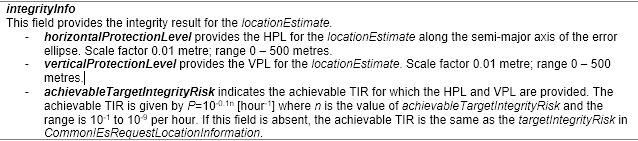  OK to add the TIR definition but it needs to be per unit of time, i.e:Target Integrity Risk (TIR): The probability that the Error exceeds the Bound without issuing a DNU flag within the TTA.[Nokia]: OK. Understood, but this is an abstract definition in the positioning specification which does not provide good implementation guideline (while in RAN2 specifications we usually go to the extent to add NOTE sometimes just to provide implementation guideline. We can keep the existing text but add the TIR definition with the update suggested by Swift.)ZTEPartially yesAgree with the CR to change NOTE 2;Agree to add the TIR definition as Swift presents;Do not agree to delete the NOTE 1 since it is used to solve the issue raised in the past meetingsDo not agree to change the PL definition[Nokia]: OK. Will keep the existing text for PL definition but add the TIR definition. On NOTE 2, we will keep the current text to keep it consistent with field definition of IntegrityInfo in 37.355.CATTSee the commentWe have discussed the 1st issue before. But the Abbreviations of AL may be added.2nd change is not supported because TIR has been described in 37.355.[Nokia]: 37.355 has a targetIntegrityRisk field and it just says that this field indicates the TIR and then goes to say how TIR is calculated. It is not a definition per se. We think it is good to add a definition. We are fine to have the updated definition that Swift suggested.On AL, adding an abbreviation is a minimum we can do but we really must also have a definition in 38.305. Maybe we can come back to this AL definition in the next meeting.vivoNoAgree with Swift. PL is defined for PE (Positioning Error), which is associated with a location process. While Bound is specifically defined for each error source. As suggested by Swift, how to obtain PL from all the error bounds is based on implementation.IntelOk to add the TIR definitionAgree with SwiftXiaomiNo Agree with SwiftQualcommNoWe prefer to keep the current text, since the text seems not wrong. The PL definition is an attempt to describe it in an implementation independent manner. LGNo Agree with SwiftNokiaProponentAll comments have been noted. It looks like we could do at least the following changes:Add a definition for TIR and update it as suggested by SwiftAdd an abbreviation for ALAny comments on the revised CR?Any comments on the revised CR?CompanyComments